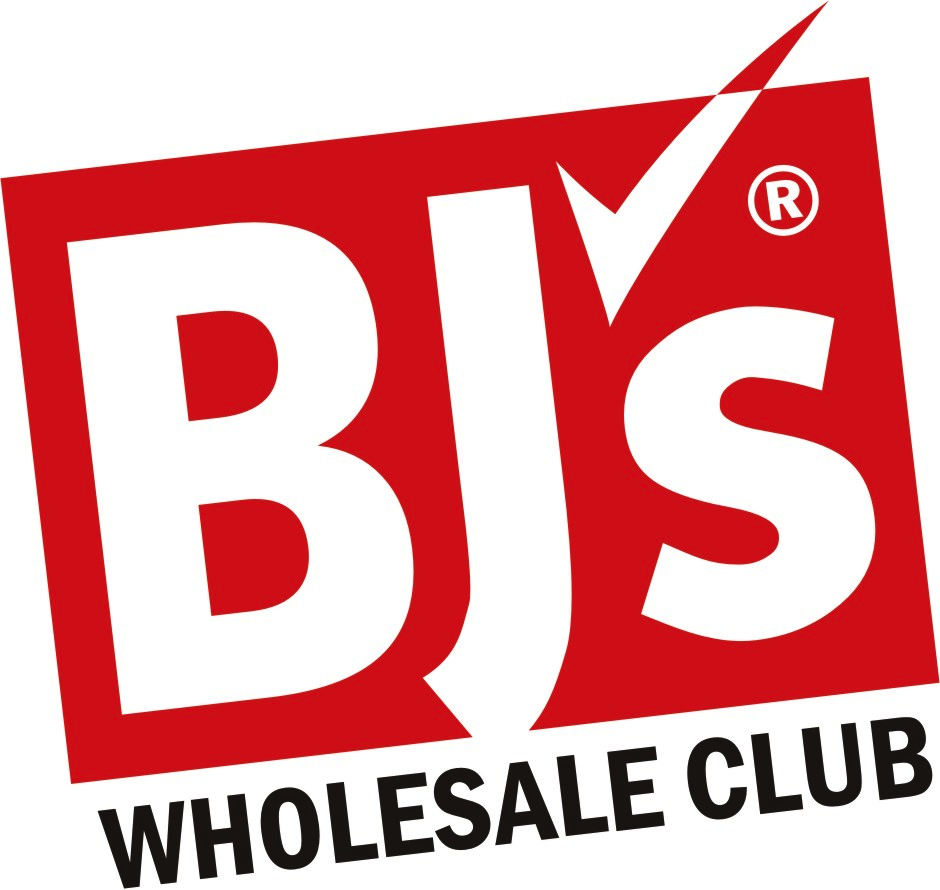                           	  FOR ALL EMPLOYEES, FAMILY AND FRIENDS(Special 2020 Offer Is “NOT AVAILABLE” In-Club Or At BJs.com)OFFER IS SUBJECT TO CHANGE“Renewing Members” must call me for qualificationsRECEIVE YOUR MEMBERSHIP CARDS IN AS LITTLE AS ONE WEEK“12 Months” Only $25 (reg $55 for 12 months)Get 2 Membership Cards For The Price of One*****Membership Is Good At All BJ’s Club Locations*****We Accept All Manufacturers’ Coupons Together With OursSmaller Portions of Organic Fruits / Veggies and 25% Off Grocery Store PricesBJ’s Has More Name Brand Products Than Our CompetitorsWe Have A Butcher On Staff For Customized NeedsWe Have Name Brand Lunch Meat and Cheese Deli, Order a Little Or A lotSuper Savings On: Prescription Glasses/Contacts, Hotel Vacation Packages & Cruises100% Money-Back Guarantee On Membership Fee Anytime Before ExpirationFor Membership Call Teresa Yosick @ 330-447-9717  Or Mail This App To: BJ’s Wholesale Club, Attention: Teresa Yosick6924 Frank Ave NW  North Canton, OH 44720      Email: tyosick@bjs.comVisit www.bjs.com For All Locations          Check One______The Standard Membership $25 (Reg. $55)                                                        ______The Rewards Membership $50 (Reg. $110) Receive 2% PaybackCompany:___________________________________POSITION:________________________Name: _______________________________________________Phone:__________________Home Address: _______________________________City: __________________St____Zip:______Email:________________________________________________________________________Free Card Name: ________________________________________Phone:___________________Home Address: _______________________________________City: ______________St____Zip:________Cash or Any Charge Card #: ______________________________________Exp. Date:______Make Checks Payable To: BJ’s Wholesale Club / Please Include Drivers License Number:______